Estado de Santa Catarina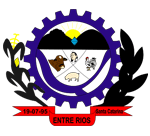 PREFEITURA MUNICIPAL DE ENTRE RIOSPortaria 447 de 09 de agosto de 2022.CONCEDE LICENÇA PRÊMIO A SERVIDORA PÚBLICA MUNICIPAL ROSIMERI LOURDES DA SILVA, E DÁ OUTRAS PROVIDÊNCIAS.JOÃO MARIA ROQUE, Prefeito de Entre Rios, Estado de Santa Catarina, no uso de suas atribuições legais e em conformidade com a Lei Municipal vigente; eCONSIDERANDO, pedido em anexo;Artigo 1º. Conceder Licença Prêmio conforme a Lei Complementar nº 016/2007 art. 24-A, inciso I, para a servidora Rosimeri Lourdes da Silva, pelo prazo de 30 (trinta) dias, a iniciar em 04 de agosto de 2022 a 02 de setembro de 2022. Retorno em 03 de setembro de 2022.Parágrafo único: Período abril de 2018 a janeiro de 2023, sendo que um ano em oito meses paralisou final de 05/2020 a 31/12/2021.					Art. 2º.  O período de Licença Prêmio é referente ao seu cargo efetivo: Abril de 2018 a janeiro de 2023. Sendo que houve paralização em 27 de maio de 2020 a 31 de dezembro de 2021, por isso a licença prêmio houve mudança no mês e ano de concessão e tirou cinco meses antecipado para tirar as duas licenças juntos que seria direito em janeiro de 2023.Art. 3º. A presente Portaria entrará em vigor na data de sua publicação, revogam-se as disposições em contrário.Registre e Publique-se.Entre Rios/SC, 09 de agosto de 2022.JOÃO MARIA ROQUEPrefeito Municipal 